Polo Tecnico e Professionale Turistico – Grafico – Economico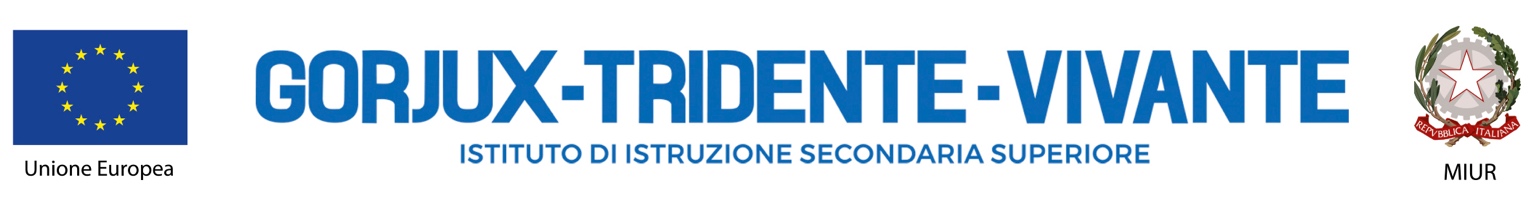 Direzione e Segreteria - SEDE GORJUX: Via Raffaele Bovio, s.n. - 70125 Bari – Tel./Fax: 0805461463 - 0805461506SEDE TRIDENTE: Viale Papa Giovanni XXIII, 59 - 70124 Bari - Tel. 0805574381 Fax 0805521551SEDE VIVANTE: Piazza Diaz, 10 – 70121 Bari – Tel.  0805540560 Fax 0805540965bais03700e@istruzione.it – bais03700e@pec.istruzione.it - www.istitutogorjuxtridentevivante.edu.it – Codice Fiscale 93062330720TESTO FONOGRAMMALa S.V. è invitata a prendere visione sul registro elettronico dell’annotazione disciplinare relativa a suo figlio ed a recarsi in Istituto per ricevere l’avviso di partecipazione al Consiglio di classe straordinario per la valutazione dell’accaduto.Che si terrà in data ___________ ( ove già fissato)